Class:-III                            sub:-maths                  Teacher:-RENUPANDEYQ1:- Fill in the blanks: -                                                                1×25=25         i) The smallest 3-digit number is =_________.ii) The greatest 4-digit number is=_________.iii) The predecessor of 6060 is =________.iv)  The successor of 3099 is = ________. v) The numeral for nine thousand ninety is = _______.vi) Complete the pattern 2005, 2015, 2025, ______, ______, _______.  Vii) Place value of 6 in 5628 is =_______.viii) The sum of 450,200 and 700 is = ________.ix) 825×39=_____×825x) 27 ÷ ____=27
xi) There are _______ minutes in 4 days.xii) The hour hand completes ______rounds in one day.xiii) 90 rupees is equal to ______ paise.xiv) The biggest unit of length is = _______.xv) The standard unit of weight is =_______.xvi) 10L is equal to = ______ML.xvii) 3/10 is read as ______.xviii) A cube has______ vertices.xix) A cylinder has ______ edges.xx) A birthday cap represents a ________.xxi) Your mathematics book textbook represents as_______.xxii) A line segment has ______ end points.xxiii) A ray has ______ end point.xxiv) Globe has a _______ surface.xxv) Mirror has a _______ surface.Q2:- Each question contains 2-marks each.i) Encircle the smallest number.(a) 6240           (b) 1036        (c) 2058         (d) 4306         (e) 1604ii) Encircle the greatest number.(a) 431             (b) 6162        (c) 4253         (d) 624            (e) 863 iii) Rewrite in ascending order. 6295,294,529,855, 3569 iv) Rewrite in descending order.9340, 9043,9340,9403,2439
v) Arrange in coloums and add the following.6234, 841, 1021vi) Arrange in coloums and add the following.
888, 8,88,8888vii) Find the product.456×48viii) Solve it.     889÷6ix) Convert into hours.31 daysx) Convert into minutes.22 hoursxi) Write in words.(a) Rs 70.07      (b) Rs 31.55xii) Subtract 45 paise from 2-rupees.xiii) Arrange in coloums and subtract.93 L, 454 ML from 194 L, 585 ML xiv) Add.17 Kg 158 g; 11 Kg 342 g and 14 Kg 250 gxv) Arrange in ascending order.7/9, 3/9, 5/9, 11/9, 8/9xvi) Arrange in descending order.4/7, 2/7, 9/7, 1/7, 10/7xvii) Colour the squares to show the correct answer.3/5 – 1/5 =     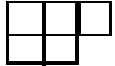 xviii) Add numerator and 3 to denominator what will be the new fraction?xix)  Multiply numerator by 4 and add 10 to denominator what will be the        new fraction?xx) Convert 3L, 5L and 6L into ML.xxi) Convert 3M, 15M and 25M into centimetres.xxii) How old were you two year back? After how many years will you be 10         years old?xxiii) Seven boxes have 56 fire crackers. They are equally distributed in each           box. How many five crackers are there in one box?xxiv) A man’s monthly salary is Rs 9450. Find his yearly salary?xxv) If one table cost Rs500. What is the cost of 7 tables?Q3:- Each question contains 3 marks each.i) Write the successor of the 3- digit number.ii) Write the predecessor of the smallest 4- digit number.iii) Write the smallest 4- digit number using the digits4, 1, 8 and 0 only once.iv) Write the greatest 3- digit number using the digits9, 0 and 3 only once.v) Write the number which is 376 more than the greatest 3- digit number.vi) A box contains 35 toffees. How many toffees are in 28 such boxes? vii) Divide using repeated subtraction 30 by 5.viii) Divide and find the quotient and remainder.a) 60÷9 ix) Solve it:-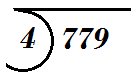 x) A girl weights 43 kg 520g she lost 1kg 210g due to illness. What is her       weight now?xi) Rita buys 3L 560ml of milk for making curd. So, we subtract the two       capacities to find the milk left. xii) Add – 7m35cm, 21m46cm and 3m15cm.xiii) See the figure and write fraction.xiv) Write the fraction of the following.(a) Five-sevenths, (b) four-ninthsxv) Solve it: - 1/9 + 5/9 – 2/9.xvi) Name three objects having plane-edges.xvii) Name three objects having curved surface-xviii) Name three objects having both plane and curved surface.xix) What is the difference between a ray and line-segments?xx) Make three points on the line segment AB. Also name them.         A	Bxxi) Draw a line segment of 10.8 cm.xxii) Write two examples of objects having the shape of:-(a) Cuboids (b) Cylindersxxiii) How many triangles in the given figure:-xxiv) How many squares are there in given figure:-xxv) ) How many line segment are there in given figure:-           	A	B       D                   E                                        C Q4:- Solve the word problems.Each question contains 5 marks.i) There are 958 men, 4596 women and 3702 children in motihari town. What     is the total population of the town?ii) A train was carrying 938 people. At one station 497 people     gotdown from the train.iii) A poultry farm has 4721 hens. If 2917 hens were sold out how     many hens were left in the poultry farm.iv) Find the cost of 29 chairs if each costs Rs 290. v) A Necklace contains 209 beads. How many beads will such     necklace contain?vi)  Richa can type 42 pages in 9 hours. How many pages can be       typed in one hour?vii) If 8th October is Wednesday, then, 16 October would be______.viii) Deepa bought rice for Rs.535.50, flour Rs 422.50 and sugar Rs          400.50. How much money did she spend in all?ix) Nitu has three pieces of ribbon measuring 6m 25cm, 8m 15cm     and 2m 50cm.Find the total length?x) Vishnu had to travel 11km 950m to reach his grandmother’s      home he travelled 9km 700m by bus. What distance is left for      him to travel now?xi) Jeetu cycles 6km 550m in the morning and 8km 300m in the     evening. How much distance does he cycle altogether? xii) Mr.Rohan bought 8 kg 350g of apples, he found that 1kg 240g      of apples were unripe. Find the weight of ripe apples?xiii) A tin contains 207 L 885ml of oil. Due to leakage in the tin 190L       and 730ml of oil wasted. How much oil is left in the tin?xiv) The length of a cloth is 1m 12 cm more than its width. If the       width is 1m 50cm, find the length of the cloth?xv) Ritu buys 3L milk daily at the rate of Rs 2 per litre. How much       money she will have to pay in the month of September.xvi) Mrs. Geeta wanted to buy a mobile for Rs.8755 but she had       only Rs. 2990 with her. How much more money does she need?xvii) Ragini had 2359 stamps. Out of these 1885 are Indian stamps         and rest are foreign stamps. How many foreign stamps did he        have?xviii) Mr.Keshaw bought a washing machine for Rs9000 and a chair         Rs 950. How much money did she spend in all?xix) A book there is 117 pages. How many pages are there in 25         such books?xx)  A school planted 1999 trees in one year and 2770 trees were       planted in two years?//////////////////////////